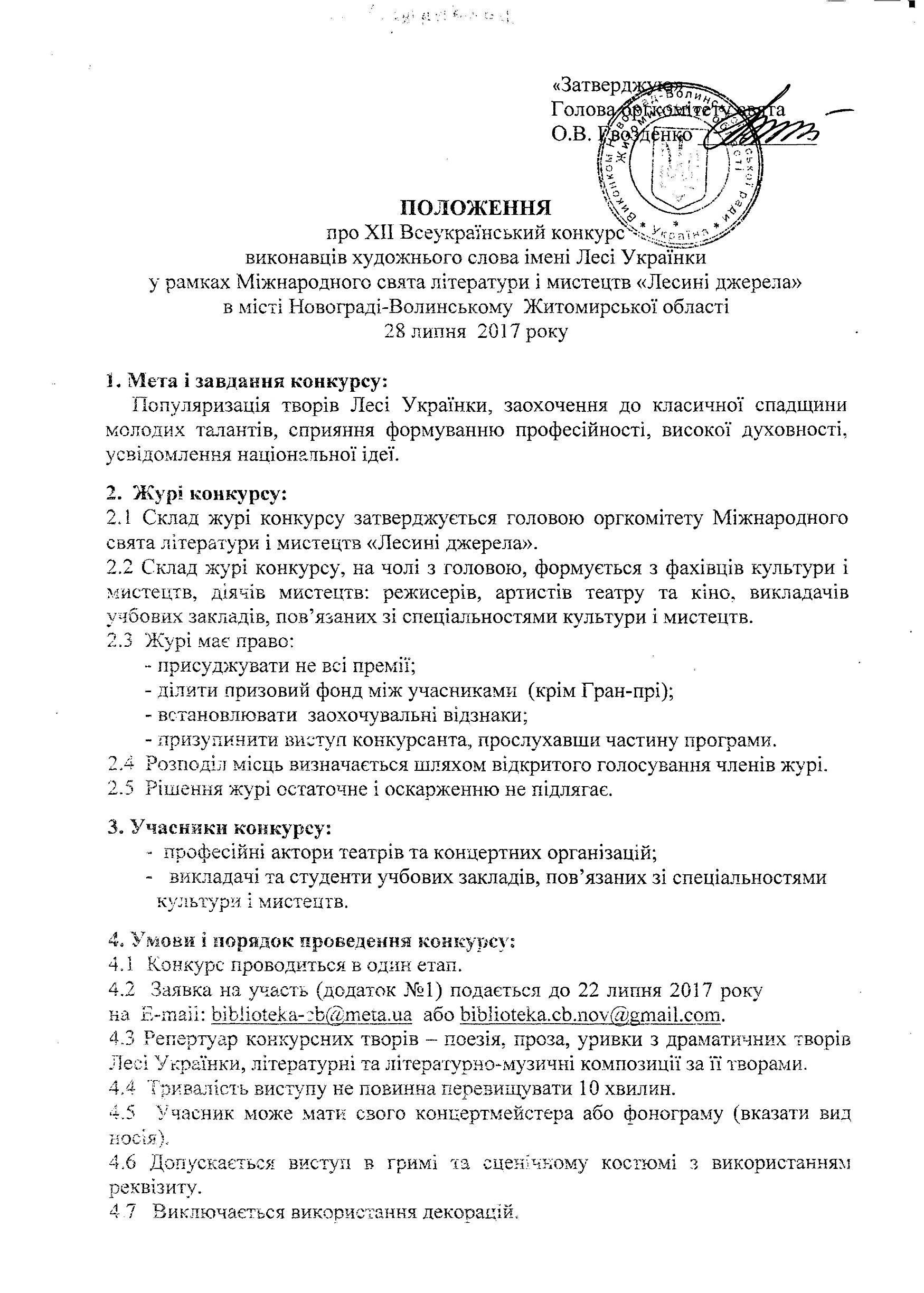 4.8.   Порядок виступів учасників встановлюється жеребкуванням.4.9.   Переможці конкурсу залучаються до виступів у фрагментах Міжнародного свята літератури і мистецтв «Лесині джерела».5. Критерії оцінювання:Оцінка виступів конкурсантів здійснюється за такими критеріями:       - художній рівень виконавчої майстерності;       - самобутність виконання ( оригінальність, емоційність);       - сценічна культура (поведінка на сцені, відповідність сценічного         костюму тематичному образу);       - яскрава індивідуальність.6. Нагородження переможців:6.1.  Переможці конкурсу визначаються та нагороджуються у день проведення конкурсу.6.2.  Грошовий розмір винагородження:  Гран-прі – 4000 грн., 1 місце - 3000 грн., 2  місце - 2000 грн., 3 місце - 1000 грн. з врученням дипломів лауреатів та учасників конкурсу.7. Фінансування:7.1 Конкурс є некомерційним заходом, вступний внесок не передбачений.7.2 Проїзд учасників конкурсу здійснюються за рахунок сторони, що відряджає.7.3 Одноразове харчування  учасників конкурсу, за потреби проживання (1 доба)  - за рахунок організаторів конкурсу.8. Дата та місце проведення конкурсу:    Конкурс відбудеться 28 липня 2017 року в музеї родини Косачів, за адресою: Житомирська обл.,  м. Новоград-Волинський,  вул. Косачів, 5-А, початок  о 12-й годині, жеребкування о 11.30.         Довідки за телефоном:                Онищук Людмила Вікторівна – організатор конкурсу,                 моб.т. (097)532-03-83; (063)618-02-12;                Кобрина Олена Анатоліївна – координатор конкурсу,                  (04141) 5-30-78 або моб.т. (093) 614-93-93,  (099) 235- 30-31   